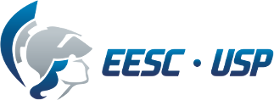 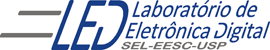 Departamento de Engenharia Elétrica e de ComputaçãoSEL 384– Laboratório  de Sistemas DigitaisProfa. Luiza Maria Romeiro CodáProfa Dra Maria Stela Veludo de Paiva 	“Cronômetro”Objetivos:Utilização do programa QUARTUSII da empresa ALTERA no projeto, simulação e teste de circuitos seqüenciais em dispositivos “HCPLDs”2. Material utilizado:Dispositivo Programável de Alta Complexidade HCPLD do tipo FPGA Cyclone IV da AlteraMódulo de desenvolvimento Mercúrio IV – Macnica DWH 3. Procedimento Experimental:Utilizando o dispositivo FPGA EP4CE30F23C7 da família Cyclone IV-E da placa mercúrio IV da macnica, projete, simule os seguintes circuitos.Projetar um circuito que transforme a frequência de relógio da placa de testes para uma frequência de 10 Hz (frequência da placa mercúrio é 50MHz), Utilize o projeto lpm_counter. Nomeie o pino da frequência da placa como CLOCK_50MHZ.projete e simule um circuito para visualizar a frequência de 10Hz na matriz de LEDs (figura 1),  de tal forma , que   todos os LEDS de uma coluna fiquem acesos, e que a cada pulso de 10Hz acenda a próxima  coluna até que todas estejam acesas( acendendo primeiro a coluna zero (C[0] e por último a coluna 4 (C[4]), em seguida apague a coluna [0] até a coluna[4] até todas estarem apagadas e reinicie acendendo a coluna [0] repetindo o processo, como mostra a Figura 2.Lembrando que um LED da matriz acende quando a Coluna e a Linha específicas estiverem em nível ‘0’. Observação: Nomeie o nome dos pinos da matriz como LEDM_C[4..0] e para as linhas LEDM_R[7..0].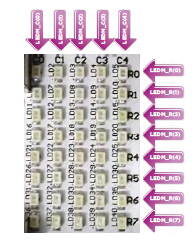 Figura 1 Matriz de LEDs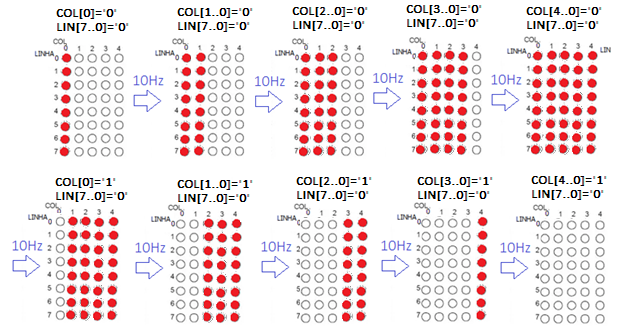 Figura 2 Funcionamento do circuito na matriz de LEDS Projete e simule um cronômetro que conte de 0 a 59 segundos. Apresente a a contagem nos displays de 7 segmentos da placa. A unidade deve ser visualizada no display DISP0 e a dezena deve ser visualizada no display DISP1, mostrados na Figura 3. Crie os pinos para o display como os nomes da Figura 3.DISP1           DISP0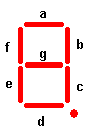 Figura 3 nomes dos displays da placa mercúrio IVCrie uma entrada para utilizar uma chave Push Button (PB) para iniciar e parar a contagem (nomear como KEY[1], e uma outra chave Push Button (PB) para zerar o cronômetro, nomear como KEY[0] (Figura 4)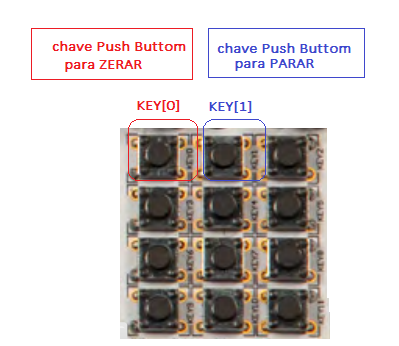                       Figura 4 Chaves Push ButtomEliminador de ruído PB : Crie um outro projeto para implementar um eliminador de ruído de chave Push Buttom, como mostra a Figura 5., e ligar a chave PB à ele.  O clock deve ter aproximadamente 100Hz, e deve ser obtido implementando um divisor de frequência a partir da frequência da placa (entrada CLOCK_50MHz). Utilize o projeto LPM_COUNTER para criar a frequência de 100Hz , os projetos DFF para implementar os Flip flops D, e o projeto AND2 para a porta and.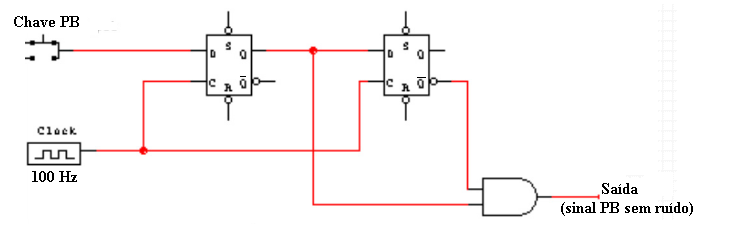 Figura 5  circuito eliminador de ruído de chave PB 4.Bibliografia:Site da ALTERAFregni, E. & Saraiva, A.M., “ Engenharia do Projeto Lógico Digital”, Ed. Edgard Blücher Ltda.Tocci, J. R. , “Sistemas Digitais- Princípios e AplicaçõessegmentoDISP0DISP1aDISP0_D[0]DISP1_D[0]bDISP0_D[1]DISP1_D[1]cDISP0_D[2]DISP1_D[2]dDISP0_D[3]DISP1_D[3]eDISP0_D[4]DISP1_D[4]fDISP0_D[5]DISP1_D[5]gDISP0_D[6]DISP1_D[6]Pto. decimalDISP0_D[7]DISP1_D[7]